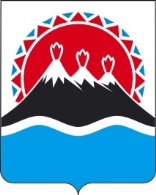              г. Петропавловск-КамчатскийПРАВИТЕЛЬСТВО ПОСТАНОВЛЯЕТ:1. Внести в постановление Правительства Камчатского края от 21.02.2018 № 80-П «О составлении списков кандидатов в присяжные заседатели для Камчатского краевого суда на 2018-2022 годы» следующие изменения:1) в подпункте «в» пункта 1 части 2 слова «в присяжные» заменить словами «в присяжные заседатели;»;2) приложение 1 изложить в редакции согласно приложению к настоящему постановлению.2. Настоящее постановление вступает в силу через 10 дней после дня его официального опубликования.Первый вице-губернатор Камчатского края                                                        	                     И.Л. УнтиловаСОГЛАСОВАНО:Вице-губернатор Камчатского края – руководитель Аппарата Губернатора и Правительства Камчатского края                                                   А.Ю. ВойтовНачальник Главного правовогоуправления Губернатора и Правительства Камчатского края                                                         С.Н. ГудинИсп.:  Чернов Александр ЛеонидовичГлавное правовое управление Губернатораи Правительства Камчатского края425052Приложение к постановлениюПравительства Камчатского краяот _____________ № _________«Приложение 1 к постановлению Правительства Камчатского края от 21.02.2018 № 80-ПЧисленный состав граждан,  подлежащих включению в общий и запасной списки кандидатов в присяжные заседатели от соответствующих муниципальных образований в Камчатском крае, для Камчатского краевого суда на 2018 – 2022 годы     ».Пояснительная запискак проекту постановления Правительства Камчатского края «О внесении изменений в постановление  Правительства Камчатского края от 21.02.2018 № 80-П «О составлении списков кандидатов в присяжные заседатели для Камчатского краевого суда на 2018-2022 годы»Настоящий проект в разработан связи с поступившим дополнением к представлению Камчатского краевого суда от 22.03.2018 № 04-07/15 в целях включения в основной список кандидатов в присяжные заседатели для Камчатского краевого суда на 2018-2022 годы, кандидатов от городского округа «поселок Палана».Проект постановления 27.03.2018 года размещен на Едином портале проведения независимой антикоррупционной экспертизы и общественного обсуждения проектов нормативных правовых актов Камчатского края (htths://npaproject.kamgov.ru) в сети Интернет для проведения независимой антикоррупционной экспертизы в срок до 04.04.2018 года.Издание данного проекта постановления Правительства Камчатского края не потребует выделения дополнительных ассигнований из краевого бюджета.Данный проект не подлежит оценке регулирующего воздействия в соответствии с постановлением Правительства Камчатского края от 06.06.2013 № 233-П «Об утверждении Порядка проведения оценки регулирующего воздействия проектов нормативных правовых актов Камчатского края и экспертизы нормативных правовых актов Камчатского края».П О С Т А Н О В Л Е Н И ЕПРАВИТЕЛЬСТВАКАМЧАТСКОГО КРАЯ№О внесении изменений в постановление Правительства Камчатского края от 21.02.2018 № 80-П «О составлении списков кандидатов в присяжные заседатели для Камчатского краевого суда на 2018-2022 годы»Наименование муниципального образования в Камчатском краеЧисленный состав гражданЧисленный состав гражданНаименование муниципального образования в Камчатском краеОбщий списокЗапасной списокПетропавловск-Камчатский городской округ1750500Вилючинский городской округ100-Городской округ «посёлок Палана»20-Елизовский муниципальный район300-Мильковский муниципальный район50-Усть-Большерецкий муниципальный район40-Усть-Камчатский муниципальный район40-Соболевский муниципальный район40-Быстринский муниципальный район40-Тигильский муниципальный район40-Карагинский муниципальный район30-Олюторский муниципальный район30-Пенжинский муниципальный район30-Алеутский муниципальный район10-